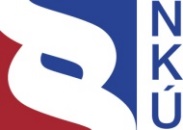 Kontrolní závěr z kontrolní akce17/36Účetní reforma v oblasti veřejných financíKontrolní akce byla zařazena do plánu kontrolní činnosti Nejvyššího kontrolního úřadu (dále také „NKÚ“) na rok 2017 pod číslem 17/36. Kontrolní akci řídil a kontrolní závěr vypracoval člen NKÚ Ing. Jan Málek.Cílem kontroly bylo prověřit, zda byla účetní reforma v oblasti veřejných financí připravena a realizovaná tak, aby zajistila vykazování spolehlivých a využitelných informací o hospodářské situaci státu a účetních jednotek typu organizačních složek státu (dále také „OSS“) či státních příspěvkových organizací (dále také „SPO“). Kontrolované osoby:Ministerstvo financí (dále také „MF“),Český statistický úřad, Praha (dále také „ČSÚ“).Kontrolovaným obdobím byly roky 2007 až 2016, v případě věcných souvislostí i období předcházející a následující.Kontrola byla prováděna u kontrolovaných osob v období od září 2017 do března 2018. K o l e g i u m   N K Ú   na svém XII. jednání, které se konalo dne 17. září 2018,s c h v á l i l o   usnesením č. 7/XII/2018k o n t r o l n í   z á v ě r   v tomto znění:Klíčová faktaI. Shrnutí a vyhodnoceníVláda ČR svým usnesením ze dne 23. května 2007 č. 561 (dále také „UV 561/2007“) schválila vytvoření účetnictví státu k 1. 1. 2010, kterým měly být ve veřejném sektoru ČR zavedeny prvky akruálního účetnictví. Účetnictví ve veřejném sektoru ČR do té doby neplnilo dostatečně základní cíl účetního výkaznictví, kterým je poskytovat informace o účetní jednotce za účelem skládání účtů a rozhodování. Účetní reforma měla dle UV 561/2007 vytvořit podmínky pro efektivní zajištění správných, úplných a včasných informací o hospodářské situaci státu a příslušných účetních jednotek.Cílem kontrolní akce bylo vyhodnotit, zda účetní reforma v oblasti veřejných financí byla připravena a realizována tak, aby zajistila vykazování spolehlivých a využitelných informací o hospodářské situaci státu a účetních jednotek typu OSS či SPO. Za tím účelem NKÚ u kontrolovaných osob (MF a ČSÚ) prověřil oblasti nastavení cílů účetní reformy, vytvoření podmínek pro realizaci účetní reformy, zajištění spolehlivosti účetních informací o hospodářské situaci státu, OSS a SPO a dále využitelnost těchto účetních informací. NKÚ při kontrole vycházel z UV 561/2007. Objem peněžních prostředků vynaložených na činnosti související s účetní reformou nebylo možné vyčíslit.NKÚ na základě provedené kontrolní akce konstatuje:Při zahájení reformy v lednu 2010 nebylo účetnictví státu připraveno tak, aby OSS, SPO a stát byly schopny vykazovat spolehlivé a srovnatelné účetní informace.Účetní reforma byla realizována takovým způsobem, že zejména v prvních letech účetní reformy vytvořené podmínky nepřispívaly dostatečně k zajištění spolehlivosti účetních informací. Až v dalším průběhu účetní reformy postupně docházelo ke zkvalitňování účetních předpisů a metodické podpory, což vytvořilo předpoklady pro zajištění vyšší spolehlivosti vykazovaných informací.Účetní informace vykazované OSS a SPO slouží pro sestavování účetních výkazů za ČR a národních účtů. Tyto komplexní informace však nejsou využívány při sestavování státního rozpočtu, čímž nedochází k provázání účetnictví a rozpočtu, jak bylo plánováno ve smyslu UV 561/2007. Akruální účetní informace jsou tak při sestavování závěrečných účtů kapitol státního rozpočtu a při sestavování státního závěrečného účtu využívány pouze v minimálním rozsahu.Velké rezervy existují u MF a ČSÚ ve využívání informací o skutečnostech vykazovaných na podrozvahových účtech uvedených ve výkazu příloha a informací uvedených v přehledu o peněžních tocích a v přehledu o změnách vlastního kapitálu. Rovněž ve výkazu pomocný analytický přehled byly identifikovány dílčí oblasti, u nichž nebylo zjištěno konkrétní využití.Vzhledem ke zjištěnému nízkému využívání účetních informací ze strany MF je výrazně snížen přínos účetní reformy a nenaplněn princip efektivnosti uvedený v UV 561/2007.Kontrolou bylo zjištěno následující:1) 	Nastavení cílů účetní reformy a hodnocení jejich plnění (část IV., body 1.1 až 1.2 kontrolního závěru)Přestože MF nastavilo cíl účetní reformy jako vytvoření podmínek pro zajištění správných, úplných a včasných informací o hospodářské situaci státu a příslušných účetních jednotek, z UV 561/2007 je zřejmé, že výstupem účetní reformy měly být samotné správné, úplné a včasné účetní informace pro zajištění efektivního řízení hospodaření státu. Principy, kterými měl být cíl účetní reformy naplněn, vymezilo MF pouze obecně a bez stanovení kritérií pro jejich hodnocení. Cíl účetní reformy ani jednotlivé principy nastavené v UV 561/2007 MF nevyhodnocovalo. Přínosy účetní reformy nebyly dostatečně konkrétně definovány.Zprávy o stavu tvorby účetnictví státu, předkládané vládě v období 2008–2010, tak vzhledem k obecnému nastavení cílů a absenci hodnoticích kritérií neobsahovaly vyhodnocení plnění cílů účetní reformy.2) 	Vytvoření podmínek pro realizaci účetní reformy (část IV., body 2.1 až 2.3 kontrolního závěru)Účetní předpisy nebyly zejména pro účetní období let 2010 a 2011 vydávány v dostatečném časovém předstihu před svou účinností. OSS a SPO tak neměly dostatek času na to, aby mohly k datu jejich účinnosti správně účtovat o nových skutečnostech a aplikovat nové účetní metody. Nedostatek času na správnou aplikaci nových povinností tak v tomto období mohl mít negativní vliv na zajištění spolehlivosti účetních informací OSS a SPO, která je pro jejich smysluplné využití zásadní.K nezajištění spolehlivosti vykazovaných účetních informací v tomto období přispěla rovněž skutečnost, že MF v průběhu let 2009 a 2010 nezajistilo pro OSS a SPO dostatečnou metodickou podporu. V letech 2011 až 2017 již MF spolu s ostatními ministerstvy a kraji zajišťovalo metodickou podporu v souladu s usnesením vlády České republiky ze dne 22. prosince 2010 č. 921 (dále také „UV 921/2010“). Z dotazníkového šetření vyplynulo, že metodická podpora je oslovenými OSS a SPO hodnocena spíše kladně, ale že i nadále existují oblasti, u kterých by oslovené OSS a SPO uvítaly posílení metodické podpory ze strany MF (zejména u oblasti majetku a transferů).NKÚ vyhodnotil, že v letech 2010 až 2014 byly účetní předpisy nejednoznačné. Ze 17 kontrolních akcí typu finanční audit ověřujících účetní závěrky za uvedená účetní období se NKÚ v 11 kontrolních závěrech, tj. v 65 % případů, z důvodu nejednoznačnosti a nejasnosti účetních předpisů ke spolehlivosti účetní závěrky nevyjádřil. Zejména v roce 2010 nebyly k dispozici účetní předpisy, které by komplexně pokrývaly všechny potřebné oblasti. Z tohoto stavu vyplývala zvýšená nejistota OSS a SPO, zda účtují správně (tato skutečnost vyplynula i z uskutečněného dotazníkového šetření). Stav účetních předpisů se postupně zlepšoval, stále se však vyskytují oblasti, které nejsou účetními předpisy dostatečně upraveny (např. dlouhodobý finanční majetek či zúčtovací vztahy).Zásadním nedostatkem zapříčiněným nekomplexností účetních předpisů bylo opoždění prvního sestavení účetních výkazů za Českou republiku o 5 let. Účetní výkazy za Českou republiku měly být původně sestaveny již za účetní období roku 2010, poprvé však byly sestaveny až za účetní období roku 2015, navíc v omezeném rozsahu. Za účetní období roku 2016 již byly sestaveny v plném rozsahu.Nadále chybí koncepční rámec, tj. uceleně formulovaná východiska účetního výkaznictví ve veřejném sektoru (jaký je jeho účel a cíl, jak tohoto cíle dosáhnout a kdo jsou uživatelé účetních závěrek) a vymezení některých základních prvků (aktiva, pasiva, náklady, výnosy), což představuje riziko nejednotné aplikace účetních předpisů a v konečném důsledku vykazování nesrovnatelných účetních informací.3) 	Spolehlivost účetních informací o hospodářské situaci státu, OSS a SPO (část IV., body 3.1 až 3.3 kontrolního závěru)Spolehlivost účetních informací je základním předpokladem pro to, aby tyto informace mohly plnit svůj účel, tj. sloužit ke skládání účtů o hospodaření se svěřeným majetkem a k rozhodování uživatelů.Z jedenácti případů, ve kterých NKÚ v rámci kontrolních akcí typu finanční audit prováděných u OSS k ověřované účetní závěrce vydal stanovisko, ve dvou případech účetní závěrka podávala věrný a poctivý obraz předmětu účetnictví a finanční situace účetní jednotky. Ve čtyřech případech vydal NKÚ stanovisko ke spolehlivosti účetní závěrky s výhradou. V dalších čtyřech kontrolních akcích NKÚ konstatoval, že účetní závěrka nepodává věrný a poctivý obraz předmětu účetnictví a finanční situace účetní jednotky. V jednom případě se NKÚ ke spolehlivosti účetní závěrky nevyjádřil z důvodu neprůkaznosti účetnictví.NKÚ v rámci kontrolních akcí typu finanční audit prováděných u OSS a zaměřených na kontrolovaná období let 2012 až 2016 zjistil, že schvalovací orgány schválily dle vyhlášky č. 220/2013 Sb., o požadavcích na schvalování účetních závěrek některých vybraných účetních jednotek (dále také „vyhláška č. 220/2013 Sb.“), i takové účetní závěrky, které dle zjištění NKÚ nepodávaly věrný a poctivý obraz předmětu účetnictví a finanční situace účetní jednotky či jej podávaly s výhradou některých významných skutečností. Validační procesy realizované dle vyhlášky č. 220/2013 Sb. tak nezajišťují, aby účetní závěrky byly v požadované kvalitě dle účetních předpisů.Přehled nesprávností zjištěných kontrolními akcemi NKÚ typu finanční audit, ve kterých NKÚ k ověřované účetní závěrce vydal jiné než nemodifikované (kladné) stanovisko, je uveden v příloze č. 2 kontrolního závěru.Z kontrol NKÚ typu finanční audit dále vyplývá, že u kontrolovaných osob, u kterých jsou kontroly typu finanční audit prováděny opakovaně, v řadě případů dochází ke snížení chybovosti vykazovaných údajů. Je proto možné konstatovat, že systematicky opakované kontroly přispívají k vyšší spolehlivosti vykazovaných údajů.4) 	Využití účetních informací o hospodářské situaci státu, OSS a SPO pro účely skládání účtů a rozhodování (část IV., body 4.1 až 4.3 kontrolního závěru)Účetní informace o hospodářské situaci státu, OSS a SPO jsou veřejně dostupné. Mezi jejich hlavní uživatele patří kromě občanů ČR zejména MF a ČSÚ. MF ani ČSÚ však nevyužívají účetní informace uvedené v přehledu o peněžních tocích a přehledu o změnách vlastního kapitálu pro účely rozhodování. Informace vykazované na podrozvahových účtech ve výkazu příloha ČSÚ nevyužívá, MF je využívá pouze pro sestavování účetních výkazů za Českou republiku. MF využívá akruální účetní informace o hospodářské situaci OSS a SPO zejména při sestavování účetních výkazů za Českou republiku. Účetní výkazy za Českou republiku sestavuje MF od roku 2015 a zveřejňuje je na svých webových stránkách. Účetní výkazy za jednotlivé dílčí konsolidační celky státu a za vyšší dílčí konsolidační celky státu zveřejňovány nejsou. Tyto údaje přitom mohou poskytnout informace o finanční situaci a výkonnosti např. za jednotlivé kapitoly státního rozpočtu nebo za vyšší dílčí konsolidační celek vládní část či vyšší dílčí konsolidační celek municipální část. MF dále účetní informace využívá při sestavování vládní finanční statistiky a u šesti vybraných ministerstev pro pravidelné sestavování reportů o hospodaření, které by měly sloužit pro operativní řízení. Nedošlo však k provázání účetnictví a rozpočtu, jak bylo plánováno ve smyslu UV 561/2007, přestože prostřednictvím účtů podmíněných závazků by měly být podávány informace o nárocích na budoucí rozpočty. Účetní reforma rovněž nevedla k využívání akruálních účetních informací na úrovni závěrečných účtů kapitol státního rozpočtu či na úrovni státního závěrečného účtu, neboť v současné době v právních předpisech, až na výjimky, neexistují ustanovení, která by využití těchto informací v závěrečných účtech kapitol státního rozpočtu, a tedy i ve státním závěrečném účtu vyžadovala. Potenciál akruálních účetních informací tak ze strany MF není plně využíván. Naproti tomu v Rakousku, kde rovněž proběhla reforma účetnictví ve veřejném sektoru, se akruální účetní informace staly nedílnou součástí státního závěrečného účtu.ČSÚ využívá pro sestavování národních účtů účetní informace z Centrálního systému účetních informací státu (dále také „CSÚIS“), a to zejména v podobě účetních závěrek (rozvaha a výkaz zisku a ztráty) a pomocného analytického přehledu (dále také „PAP“). V průběhu kontrolní akce předložil ČSÚ návrhy na možnou redukci výkazu PAP spočívající zejména ve sloučení některých analytických účtů.V průběhu námitkového a odvolacího řízení byly ze strany MF zpochybňovány kontroly typu finanční audit prováděné NKÚ, a to v následujících oblastech:Objektivnost kontrolních závěrů NKÚ, neexistence nezávislého ujištění třetí strany o správnosti postupu NKÚ – Nejvyšší kontrolní úřad je dle článku 97 Ústavy ČR a ustanovení § 2 odst. 1 zákona č. 166/1993 Sb., o Nejvyšším kontrolním úřadu, nezávislým kontrolním orgánem České republiky. Zákonná úprava postavení NKÚ nepředpokládá žádné další ujišťování jiných subjektů o objektivnosti kontrolních závěrů NKÚ. Nezávislé ujištění třetí strany o objektivnosti kontrolních závěrů NKÚ je tak proti smyslu Ústavy ČR a zákona č. 166/1993 Sb., o Nejvyšším kontrolním úřadu.Vyhodnocování nesprávností zjišťovaných při kontrolách NKÚ (izolované vyhodnocování zjišťovaných nesprávností bez ekonomických souvislostí a dopadů) – Spolehlivost účetních informací je při kontrolách NKÚ typu finanční audit posuzována ve vztahu k platným účetním předpisům, jejichž tvůrcem a gestorem je MF. Všechny zjišťované nesprávnosti z těchto kontrolních akcí NKÚ s dopadem na spolehlivost účetní závěrky představují prokázaná porušení účetních předpisů. Při kontrolách typu finanční audit NKÚ předpokládá, že v účetních předpisech je po VÚJ vyžadováno účtovat a vykazovat pouze užitečné informace, tj. takové, které slouží pro skládání účtů a pro rozhodování. Podle názoru NKÚ by MF jako tvůrce a gestor účetních předpisů mělo zajistit, aby bylo požadováno vykazování pouze takových informací, které jsou skutečně využívány.NKÚ na základě skutečností zjištěných při kontrole doporučuje:Využívat akruální účetní informace při sestavování státního rozpočtu, závěrečných účtů kapitol státního rozpočtu a státního závěrečného účtu. U uživatelů těchto dokumentů (zejména zákonodárců, vedení VÚJ, ale i odborné a širší veřejnosti) zvyšovat povědomí o užitečnosti akruálních účetních informací.Formulovat obecná východiska účetnictví státu (jaký je účel a cíl účetního výkaznictví, jak tohoto cíle dosáhnout a kdo jsou uživatelé účetní závěrky) a vymezit některé základní prvky (aktiva, pasiva, náklady, výnosy).Zpřesnit nejednoznačně či nedostatečně upravené oblasti v účetních předpisech (vykazování finančních oprav typu korekcí, majetkových účastí státu v obchodních korporacích a povolenek na emise).Uskutečnit ve spolupráci s ČSÚ revizi výkazu PAP z důvodu racionalizace a snížení počtu vykazovaných skutečností.Zveřejňovat účetní výkazy za Českou republiku na stejném místě, na kterém jsou zveřejňovány účetní informace za OSS a SPO, tj. na stránkách informačního portálu MONITOR (např. formou hypertextového odkazu).Zveřejňovat účetní výkazy i za jednotlivé dílčí konsolidační celky státu a za vyšší dílčí konsolidační celky státu.II. Informace o kontrolované oblasti1. Cíle účetního výkaznictví a jeho uživateléV souladu s koncepčním rámcem mezinárodních účetních standardů pro veřejný sektor (dále také „koncepční rámec IPSAS“) je cílem účetního výkaznictví účetních jednotek veřejného sektoru poskytnout informace o účetní jednotce, které jsou potřebné pro uživatele účetní závěrky pro všeobecné použití za účelem skládání účtů a za účelem rozhodování. Dle českých účetních předpisů je cílem účetního výkaznictví poskytnout uživatelům spolehlivé informace, na jejichž základě mohou činit ekonomická rozhodnutí.V koncepčním rámci IPSAS je uvedeno, že vlády a jiné účetní jednotky veřejného sektoru jsou odpovědny těm, kteří jim poskytují prostředky, a těm, kteří tyto prostředky přijímají. Splnění povinnosti skládání účtů vyžaduje poskytování informací občanům o tom, jak účetní jednotka veřejného sektoru hospodaří s jí svěřenými prostředky určenými na poskytování služeb občanům a dalším subjektům. Za prvotní uživatele informací z účetních závěrek pro všeobecné použití ve veřejném sektoru lze dle koncepčního rámce IPSAS považovat poskytovatele prostředků (např. daňové poplatníky či věřitele), příjemce veřejných služeb a zákonodárce (jako zástupce uvedených poskytovatelů a příjemců), kteří nemají pravomoc po účetních jednotkách veřejného sektoru požadovat zveřejnění specifických informací. Dalšími uživateli informací z účetních závěrek pro všeobecné použití ve veřejném sektoru jsou např. vedení účetní jednotky, jiné vládní instituce, statistické úřady, nejvyšší kontrolní instituce, ratingové agentury, analytici či média.2. Účetnictví ve veřejném sektoru ČR před rokem 2010Do roku 2010 neplnilo v ČR účetnictví ve veřejném sektoru dostatečně výše uvedené základní cíle účetního výkaznictví. Jako hlavní důvody lze uvést:existovala různá účetní pravidla pro různé druhy účetních jednotek veřejného sektoru (po zahájení účetní reformy jsou označovány jako tzv. vybrané účetní jednotky), vykazované informace tak nebyly srovnatelné;účetní pravidla platná pro organizační složky státu a územní samosprávné celky neobsahovala některé běžné prvky vyspělého akruálního účetnictví (např. vykazování nákladů a výnosů v časové a věcné souvislosti, odpisování dlouhodobého majetku, tvorbu opravných položek, tvorbu rezerv);neexistovaly účetní informace o celkové hodnotě např. majetku a závazků za stát jako celek (včetně všech jím ovládaných účetních jednotek), příp. za další vhodně vymezené dílčí konsolidační celky.3. Zahájení účetní reformy v oblasti veřejných financíVytvoření účetnictví státu na akruálním principu bylo ČR doporučeno již v roce 2003 Světovou bankou na základě provedeného hodnocení stavu účetnictví a auditu v ČR. Současně byla tato potřeba identifikována také při přípravě projektu státní pokladny.Účetní reforma v oblasti veřejných financí byla v ČR formálně zahájena usnesením vlády České republiky ze dne 23. května 2007 č. 561 a k datu schválení tohoto kontrolního závěru nebyla formálně ukončena. Účetní jednotky veřejného sektoru měly začít účtovat a vykazovat na akruálním principu k 1. 1. 2010. Cíl účetní reformy v oblasti veřejných financí byl v UV 561/2007 stanoven jako „vytvoření podmínek pro efektivní zajištění správných, úplných a včasných informací o hospodářské situaci státu a příslušných účetních jednotek“. Dle UV 561/2007 měl být tento cíl naplněn prostřednictvím následujících principů:princip vytvoření odpovídajících podmínek – tyto podmínky měla představovat soustava právních, technických a dalších prostředků;princip efektivnosti zvolených prostředků – při zajištění prostředků pro vznik účetnictví státu měl být uplatňován princip efektivnosti, aby rozsah a náročnost nově ukládaných povinností odpovídaly přínosu, který získají uživatelé nově vykazovaných informací;princip věrnosti zobrazované informace – připravované změny měly zajistit, že vykazované informace budou správné a úplné;princip včasnosti – stát měl získat nejen údaje na úrovni individuálních účetních závěrek, ale v případě potřeby mít k dispozici i vybrané agregované údaje využitelné i v průběhu roku. Předmětem účetnictví státu se měly stát i podmíněné pohledávky a závazky a stát měl získat průběžné informace o disponibilních zdrojích.4. Průběh účetní reformy v oblasti veřejných financíPrincip vytvoření odpovídajících podmínek pro vznik účetnictví státu měl být naplněn vytvořením soustavy právních prostředků. V této souvislosti vyvstala potřeba úprav právních předpisů nejen v oblasti účetnictví, ale i v provázaných oblastech (např. státní rozpočet, hospodaření s majetkem státu), přičemž stávající základní struktura účetních předpisů (tj. zákon č. 563/1991 Sb., o účetnictví [dále také „zákon o účetnictví“], vyhlášky pro jednotlivé skupiny účetních jednotek a české účetní standardy pro některé vybrané účetní jednotky [dále také „ČÚS“]) byla pro vytvoření účetnictví státu shledána MF jako vyhovující. Tabulka č. 1 obsahuje přehled účetních předpisů, které byly v souvislosti s vytvořením účetnictví státu vydány nebo novelizovány.Tabulka č. 1: 	Přehled účetních předpisů, které byly v souvislosti s vytvořením účetnictví státu vydány nebo novelizoványNa úpravu soustavy právních prostředků navázala dvoustupňová metodická podpora, která je v oblasti účetní reformy pro všechny VÚJ zajišťována od roku 2011. Metodická podpora I. stupně je poskytována pracovníkům VÚJ jednotlivými ministerstvy a kraji a spočívá v podávání konkrétních nebo zobecněných odpovědí na dotazy metodicky řízených VÚJ. MF zajišťuje metodickou podporu II. stupně, která zahrnuje komunikaci s metodickou podporou I. stupně (formou tzv. metodických dnů) a poskytování odpovědí na dotazy obecného typu. MF dále uskutečňuje metodickou podporu prostřednictvím přednášek, školení, workshopů či individuálních konzultací. Na webových stránkách MF jsou rovněž zveřejňovány metodické pomůcky a odpovědi na nejčastější dotazy.V rámci Integrovaného informačního systému Státní pokladny byl vytvořen CSÚIS, který je určen ke shromažďování účetních záznamů od VÚJ. Správcem CSÚIS je MF. MF rovněž vytvořilo informační portál MONITOR, který umožňuje volný přístup k rozpočtovým a účetním výkazům za všechny úrovně státní správy a samosprávy.Pro potřeby sestavování národních účtů založených na standardu ESA 2010, které sestavuje ČSÚ, je od roku 2012 významnými vybranými účetními jednotkami sestavován PAP.Účetní reforma v oblasti veřejných financí pokračovala sestavením účetních výkazů za Českou republiku, které byly poprvé sestaveny za rok 2015 v omezeném rozsahu (i tak zahrnovaly údaje za 7 298 subjektů). Za rok 2016 již byly sestaveny v plném rozsahu (18 103 subjektů).Nejdůležitější události účetní reformy v oblasti veřejných financíIII. Rozsah kontroly Předmětem kontroly byla účetní reforma v oblasti veřejných financí. Cílem kontroly bylo vyhodnotit, zda účetní reforma v oblasti veřejných financí byla připravena a realizována tak, aby zajistila vykazování spolehlivých a využitelných informací o hospodářské situaci státu a účetních jednotek typu organizačních složek státu či státních příspěvkových organizací.Kontrolované oblasti byly posuzovány z hlediska účelnosti, jednalo se o následující oblasti účetní reformy:nastavení cílů účetní reformy v oblasti veřejných financí a jejich průběžné hodnocení;vytvoření podmínek (legislativní, finanční, metodická podpora) pro realizaci účetní reformy v oblasti veřejných financí;realizace opatření pro zajištění předávání spolehlivých účetních informací od OSS a SPO;využívání účetních informací o hospodářské situaci státu, OSS a SPO.Kontrolovanými osobami byly MF a ČSÚ. MF je ve vztahu k předmětu kontroly odpovědné za přípravu a realizaci účetní reformy v oblasti veřejných financí a současně je specifickým uživatelem informací z účetnictví státu (používá je při sestavování účetních výkazů za Českou republiku, přípravě státního rozpočtu, sestavování vládních finančních statistik, provádění analýz hospodaření apod.).Rovněž ČSÚ je specifickým uživatelem informací z účetnictví státu, neboť je využívá pro sestavování národních účtů.Kontrolované období zahrnuje činnosti od roku 2007, kdy byla účetní reforma formálně zahájena, do roku 2016 a v případě věcných souvislostí i období předcházející a období do data ukončení kontroly.V souvislosti s realizací účetní reformy v oblasti veřejných financí byly ze strany MF, ČSÚ a vybraných účetních jednotek vynaloženy prostředky, které však nebyly odděleně sledovány a v průběhu kontrolní akce nebyly vyčísleny. Jako příklad těchto prostředků lze uvést výdaje na pořízení CSÚIS, výdaje na úpravy informačních systémů pro vedení účetnictví, zvýšené osobní náklady dotčených pracovníků či náklady na metodickou podporu a školení. Účetní reforma navíc dosud nebyla formálně ukončena.NKÚ v průběhu kontroly analyzoval doklady a dokumenty a prováděl dotazování zástupců MF a ČSÚ.Významným zdrojem pro vyhodnocení spolehlivosti nově získávaných informací z účetnictví OSS byly kontrolní závěry NKÚ z kontrol typu finanční audit provedených od roku 2010 (přehled všech těchto kontrolních akcí je uveden v příloze č. 1). Přehled nesprávností zjištěných kontrolními akcemi NKÚ typu finanční audit, ve kterých NKÚ k ověřované účetní závěrce vydal jiné než nemodifikované (kladné) stanovisko, je uveden v příloze č. 2 kontrolního závěru.Jako doplňující zdroj informací využil NKÚ dotazníkové šetření, kterým v průběhu kontroly oslovil celkem 75 respondentů (50 OSS zahrnujících všechny správce kapitol a další významné OSS a 25 významných SPO), aby zjistil, jak některé aspekty účetní reformy v oblasti veřejných financí vnímaly samy účetní jednotky, kterých se reforma bezprostředně týkala. Žádost o vyplnění dotazníku byla adresována vedoucím útvarů, v nichž je zařazena účtárna, a v instrukcích k vyplnění dotazníku bylo mj. uvedeno, že by dotazník měl být vyplněn ve spolupráci s osobou odpovědnou za vedení účetnictví (např. hlavní účetní) nebo za jeho metodické nastavení. Návratnost dotazníků činila cca 77 %. IV. Podrobné skutečnosti zjištěné kontrolou1. Nastavení cílů účetní reformy a hodnocení jejich plnění 1.1 	Potřeba účetní reformy v oblasti veřejných financí byla zdůvodněna, MF však nespecifikovalo dostatečně její přínosyIdentifikace potřeby a její zdůvodnění by měly předcházet každému rozhodnutí o realizaci státní intervence. Před rozhodnutím o realizaci státní intervence by dále měly být definovány její přínosy, neboť samotné rozhodnutí o její realizaci by mělo vycházet ze srovnání přínosů intervence a nákladů na její realizaci.NKÚ konstatuje, že vytvoření účetnictví státu na akruálním principu bylo doporučeno již v roce 2003 Světovou bankou (Zpráva o dodržování standardů a souborů předpisů, Česká republika, účetnictví a audit a 40 doporučení pro státní pokladnu). Paralelně byla tato potřeba identifikována také při přípravě projektu státní pokladny. Dle výstupů z těchto aktivit nebyly účetní údaje za účetní jednotky veřejného sektoru v období před zahájením účetní reformy z hlediska včasnosti a kvality využitelné pro účely řízení a pro srovnání na mezinárodní úrovni. Doporučení Světové banky následně MF promítlo do vytvářených koncepčních materiálů (např. do Akčního plánu pro ČR v oblasti účetnictví a auditu).Přínosy účetní reformy byly v koncepčních dokumentech MF a následně v UV 561/2007 popsány pouze obecně. V koncepčních dokumentech MF je např. uvedeno, že nově vykazované účetní informace by měly přispět ke zvýšení „zdraví“ ekonomiky nebo že by účetnictví státu mělo zajistit úplné a včasné informace nezbytné pro rozhodování na všech úrovních řízení vedoucí k zefektivnění nakládání s veřejnými prostředky. Předkládací zpráva k UV 561/2007 shodně uvádí, že vytvoření systému účetnictví státu zajistí efektivní řízení hospodaření státu a nakládání s veřejnými prostředky a účetní informace budou provázány se státním rozpočtem. Z uvedených formulací není zřejmé, jak konkrétně měly být informace jednotlivými uživateli využívány pro řízení a nakládání s veřejnými prostředky.MF na dotaz NKÚ na přínosy účetní reformy uvedlo, že přínosy reformy nebyly definovány, kvantifikovány ani vyhodnocovány, existovala politická vůle účetní reformu uskutečnit.Potřeba účetní reformy byla identifikována a zdůvodněna, avšak její přínosy nebyly dostatečně konkrétně definovány.1.2 	Cíle účetní reformy nebyly formulovány dostatečně konkrétně, což znemožnilo jejich vyhodnocováníNKÚ prověřil, jakým způsobem byly stanoveny cíle účetní reformy. Při tomto prověřování vycházel z textu přílohy UV 561/2007, kde jsou kromě cíle účetnictví státu („vytvoření podmínek pro efektivní zajištění správných, úplných a včasných informací o hospodářské situaci státu a příslušných účetních jednotek“) uvedeny základní principy, jejichž prostřednictvím měl být cíl naplněn.Princip vytvoření odpovídajících podmínekV UV 561/2007 byly podmínky vymezeny jako soustava právních, technických a dalších prostředků. Podrobnější upřesnění těchto prostředků však UV 561/2007 neuvedlo. Jako vymezení těchto prostředků lze chápat dílčí kroky uvedené v harmonogramu prací na vytvoření účetnictví státu (č. j. vlády 1295/07, dále také „Harmonogram“). V tomto dokumentu byla v rámci legislativních kroků uvedena příprava návrhu zákona, kterým se mění zákon o účetnictví, a jeho prováděcích vyhlášek. Harmonogram ani UV 561/2007 neuvádí, jakých oblastí účetnictví se budou týkat změny právních předpisů. V případě technických podmínek mělo být dle Harmonogramu vytvořeno technické prostředí pro práci s účetními záznamy s důrazem na důslednou elektronizaci účetních záznamů včetně účetních dokladů. Z Harmonogramu vyplývá, že mezi „další prostředky“ patří metodické řízení související s potřebami organizačního a technického zabezpečení vzniku účetnictví státu, UV 561/2007 tuto oblast nijak blíže nespecifikuje. Prostředky, které měly být vytvořeny, byly 
v UV 561/2007 vymezeny nejednoznačně a pouze v obecné rovině. O jaké konkrétní prostředky se jedná, vyplynulo až z harmonogramu prací na vytvoření účetnictví státu. Ale ani z tohoto materiálu není např. zřejmé, jakých oblastí účetnictví se měly změny právních předpisů týkat.Princip efektivnosti zvolených prostředkůEfektivnost měla být vyhodnocována s ohledem na předpokládané změny a jejich dopady a předpokládané přínosy. MF k přínosům účetní reformy uvedlo, že nebyly definovány ani vyhodnocovány. Dále bylo v UV 561/2007 uvedeno, že finanční i jiná náročnost vytvoření účetnictví státu odpovídá rozsahu a významnosti zmiňovaných změn. Není tedy zřejmé, jakým způsobem měl být princip efektivnosti zvolených prostředků naplňován, neboť jeho popis v UV 561/2007 obsahuje rozpory. V rámci tohoto principu je v UV 561/2007 kladen důraz na vyhodnocování efektivnosti ve vztahu k předpokládaným přínosům, ale následně je uvedena jako daná a vyhodnocená skutečnost, že finanční i jiná náročnost vytvoření účetnictví státu odpovídá rozsahu a významnosti změn. Vzhledem k tomu, že přínosy účetní reformy nebyly definovány, nemohla být Ministerstvem financí vyhodnocována její efektivnost.Princip věrnosti zobrazované informaceZ UV 561/2007 vyplývá, že základními požadavky na účetní informace jsou jejich správnost a úplnost. Některé požadavky v rámci principu věrnosti zobrazované informace byly v UV 561/2007 vymezeny pouze v obecné rovině. Např. nebylo blíže specifikováno, jakým konkrétním způsobem bude zajištěno, aby předávané údaje v rámci účetnictví státu odpovídaly skutečnosti.Princip včasnostiZ jeho nastavení v UV 561/2007 vyplývá, že měl být naplněn zejména úpravou účetních předpisů ve smyslu včasného předávání potřebných údajů a dále povinností vykazovat informace o podmíněných pohledávkách a závazcích, které představují předpokládané budoucí příjmy a výdaje. Tento princip tak konkretizuje princip vytvoření odpovídajících podmínek (právních).Pro vyhodnocování výše uvedených cílů a principů nebyla v UV 561/2007 nastavena hodnoticí kritéria. Vyhodnocování stavu tvorby účetní reformy mělo probíhat prostřednictvím předkládání informace vládě vždy ke dni 30. 6. počínaje rokem 2008 (předloženo celkem 3×). Vzhledem k obecnému nastavení cílů účetní reformy v UV 561/2007 bez konkrétních kritérií sloužících k hodnocení jejich naplnění neobsahovaly informace o stavu tvorby účetnictví státu, předkládané vládě v období 2008–2010, žádná konkrétní vyhodnocení naplnění cílů účetní reformy, ale pouze shrnutí činností realizovaných v daném období. Cíle účetní reformy nastavené v UV 561/2007 MF nevyhodnocovalo.2. Vytvoření podmínek pro realizaci účetní reformy2.1 	Legislativní podmínkyJedním ze základních principů vzniku účetnictví státu byl princip vytvoření soustavy právních prostředků, které byly vedle technických a dalších prostředků nezbytné pro vznik účetnictví státu.2.1.1 	Legisvakanční lhůty účetních předpisů nebyly zejména na začátku účetní reformy dostatečnéV průběhu kontroly NKÚ prověřoval, zda byly nové a novelizované účetní předpisy související s účetní reformou vydávány v dostatečném časovém předstihu před svou účinností.Jak vyhlášky, tak ČÚS vydávalo MF převážně v závěru roku s tím, že účinnost nabývaly většinou od 1. ledna roku následujícího. Vzhledem k pozdnímu datu vydání nových předpisů a velkému rozsahu změn, které zejména v letech 2010 až 2012 nové předpisy přinášely organizačním složkám státu a státním příspěvkovým organizacím, měly tyto účetní jednotky z počátku účetní reformy málo času na to, aby se s novými předpisy seznámily a aby byly schopny podle nich postupovat již od 1. ledna následujícího roku. Krátká doba na aplikaci potřebných změn se týkala zejména nových účetních metod, zavedení nových položek do rozvahy a výkazu zisku a ztráty, předávání účetních záznamů do CSÚIS, sestavení přehledu o peněžních tocích, přehledu o změnách vlastního kapitálu a PAP, nových postupů k provedení inventarizace či stanovení pravidel způsobu pro schvalování účetních závěrek VÚJ. Tato skutečnost vyplynula i z uskutečněného dotazníkového šetření. Uvedený nedostatek se MF od roku 2011 snažilo kompenzovat metodickou podporou, v rámci které byli zástupci OSS a SPO s připravovanými změnami účetních předpisů seznamováni ještě před oficiálním připomínkovým řízením a uveřejněním předpisů ve Sbírce zákonů či Finančním zpravodaji.Krátký čas pro zajištění správné aplikace nových povinností souvisejících s vytvářením účetnictví státu tak mohl mít zejména v počátku účetní reformy negativní vliv na zajištění spolehlivosti účetních informací OSS a SPO, která je pro jejich smysluplné využití zásadní.2.1.2 	Zásadní nejednoznačnost účetních předpisů pro VÚJ byla od roku 2015 odstraněna, některé problémové oblasti však přetrvávajíNKÚ prověřoval, zda účetní předpisy v průběhu účetní reformy byly jednoznačné, tj. zda u některých významných oblastí neumožňovaly vykazovat v účetních závěrkách jednotlivých VÚJ příslušné informace zásadně rozdílným způsobem.Za účetní období let 2010 až 2014 provedl NKÚ celkem 17 kontrolních akcí typu finanční audit, jejichž cílem bylo ověřit účetní závěrky kontrolovaných osob, a v 11 kontrolních závěrech, 
tj. v 65 % případů, se z důvodu nejednoznačnosti a nejasnosti účetních předpisů ke spolehlivosti účetní závěrky nevyjádřil. Při ověřování účetních závěrek za roky 2015 a 2016 NKÚ v 5 kontrolních akcích zásadní nejednoznačnosti účetních předpisů nezjistil. NKÚ ve výše zmíněných 11 případech nevydal stanovisko ke spolehlivosti účetní závěrky z důvodu nejednoznačnosti ustanovení účetních předpisů, které v letech 2010 až 2014 upravovaly postupy účtování transferů spolufinancovaných z rozpočtu EU a poskytovaných formou předfinancování ze státního rozpočtu. Tato zásadní nejednoznačnost účetních předpisů byla s účinností od 1. 1. 2015 odstraněna novelou ČÚS č. 703 – Transfery a související novelou vyhlášky č. 410/2009 Sb.Dle názoru NKÚ však některé nejednoznačně či nedostatečně upravené oblasti v účetních předpisech přetrvávají i nadále, jedná se o vykazování finančních oprav typu korekcí, majetkových účastí státu v obchodních korporacích a povolenek na emise.2.1.3 	Zejména v počátku účetní reformy nebyly k dispozici účetní předpisy, které by komplexně pokrývaly všechny potřebné oblasti; koncepční rámec Ministerstvo financí k datu ukončení kontroly nevytvořiloKomplexní pokrytí všech potřebných oblastí účetními předpisy vytváří předpoklady pro vyšší spolehlivost a srovnatelnost vykazovaných účetních informací, a tedy i pro jejich využitelnost.NKÚ v průběhu kontroly prověřoval, zda byly účetními předpisy upraveny všechny potřebné oblasti.Českému účetnictví chybí uceleně formulovaná východiska, na kterých by spočívala konstrukce účetního výkaznictví, tzv. koncepční rámec, který by jednoznačně vymezil předmět účetnictví (tj. aktiva, pasiva, náklady či výnosy). Lze jej odvozovat pouze nepřímo, a to z řady ustanovení různých účetních předpisů (např. ze zákona o účetnictví, prováděcí vyhlášky č. 410/2009 Sb. nebo ČÚS). Přitom koncepční rámec by měl kromě vymezení klíčových pojmů rovněž deklarovat, jaký je účel a cíl účetního výkaznictví, jak tohoto cíle dosáhnout a kdo jsou uživatelé účetní závěrky.Z vyhodnocení komplexnosti účetních předpisů dle názoru NKÚ vyplývá, že v rámci základních účetních oblastí nejsou samostatnými ČÚS upraveny např. následující oblasti:dlouhodobý finanční majetek;zúčtovací vztahy (mimo speciální oblasti);náklady a výnosy (mimo speciální oblasti).Absence jednoznačného vymezení základních pojmů a některých postupů účtování může vést k nejednotné aplikaci účetních předpisů pro VÚJ, což představuje riziko ve vztahu ke srovnatelnosti vykazovaných informací. Tyto skutečnosti ovlivňují vypovídací schopnost údajů účetních výkazů nejen jednotlivých VÚJ, ale též mohou ovlivňovat využitelnost účetních výkazů za Českou republiku.2.2 	Náklady související s účetní reformou financovaly s výjimkou příspěvku na první sestavení pomocného analytického přehledu samy OSS a SPOKontrolou bylo prověřováno, z jakých prostředků byly hrazeny dodatečné finanční náklady související s účetní reformou.Účetní reforma byla od samého počátku u všech VÚJ spojena se zvýšenými nároky na finanční prostředky. Jednalo se o jednorázové zvýšení provozních a investičních výdajů souvisejících se zaváděním nových pravidel, školením zaměstnanců a s úpravami účetních softwarů. OSS a SPO hradily náklady související s účetní reformou ze stávajících prostředků. Pouze v roce 2012 obdržely z kapitoly Všeobecná pokladní správa finanční prostředky ve výši 36 mil. Kč na částečné pokrytí nákladů spojených se zajištěním předávání informací pro monitorování a řízení veřejných financí formou pomocného analytického přehledu za rok 2012. Průběh účetní reformy tak kladl zvýšené nároky na finanční prostředky OSS a SPO.2.3 	Metodická podpora byla funkční až od roku 2011Vzhledem ke skutečnosti, že účetní reforma přinesla pro OSS a SPO řadu nových povinností, bylo žádoucí, aby MF jako garant účetní reformy zajistilo pro dotčené účetní jednotky metodickou podporu. Některé činnosti související s metodickou podporou byly uvedeny v dokumentu vlády České republiky č. j. 1295/07 ze dne 21. listopadu 2007, který obsahoval harmonogram prací na vytvoření účetnictví státu, jehož cílem bylo poskytnout stručné a přehledné informace o jednotlivých činnostech nutných k vytvoření účetnictví státu, a to včetně termínů plnění na roky 2008 a 2009. Následně bylo v UV 921/2010 mj. schváleno zajištění metodické podpory účetnictví státu při realizaci účetní reformy nejpozději k 1. lednu 2011.Dle vyjádření MF harmonogram prací na vytvoření účetnictví státu naplňován nebyl a ve skutečnosti byly všechny činnosti realizovány až kolem roku 2010. Došlo k rozfázování účetní reformy a nové povinnosti pro VÚJ tak byly rozloženy do delšího časového období.MF nepostupovalo v souladu s harmonogramem uvedeným v dokumentu vlády 
č. j. 1295/07, neboť v rámci metodického řízení nesplnilo úkoly ve stanovených termínech. Od roku 2011 již byla metodická podpora realizována v souladu s UV 921/2010. Metodická podpora v oblasti účetní reformy je poskytována pracovníkům VÚJ jednotlivými ministerstvy a kraji (metodická podpora I. stupně). MF poskytuje metodickou podporu II. stupně, která spočívá v zajišťování komunikace s metodickou podporou I. stupně (dosud nezodpovězené dotazy na úrovni metodické podpory I. stupně) a ve vypracovávání odpovědí na dotazy obecného typu.Nefunkčnost metodické podpory v letech 2009–2010 přispěla k tomu, že OSS a SPO nebyly v dostatečném časovém předstihu seznámeny se změnami účetních předpisů, aby mohly včas aplikovat některé účetní metody, účtovat a vykazovat povinné údaje v souladu s novými účetními předpisy, což mohlo mít negativní vliv na zajištění spolehlivosti vykazovaných informací.3. Spolehlivost účetních informací o hospodářské situaci státu, OSS a SPO3.1 	Kontrolní mechanismy realizované MF a ČSÚ přispívají k vyšší spolehlivosti účetních informací o hospodářské situaci OSS a SPOPožadavek na spolehlivost postupů veřejného účetnictví pro všechny subsektory sektoru vládních institucí je zakotven ve směrnici Rady 2011/85/EU ze dne 8. listopadu 2011, o požadavcích na rozpočtové rámce členských států.Ke shromažďování účetních záznamů a finančních výkazů od VÚJ byl zřízen CSÚIS, jehož správcem je MF. Dle sdělení MF je spolehlivost předávaných účetních informací od OSS a SPO primárně zajišťována automatizovanými kontrolami nastavenými v CSÚIS.Od roku 2013 působí na kvalitu vykazovaných účetních dat také ČSÚ, a to prostřednictvím činnosti pracovní skupiny pro PAP se sídlem v Brně. Cílem pracovní skupiny pro PAP je působit na kvalitu vykazovaných účetních dat. Její činnost zahrnuje řešení metodických otázek, např. způsob zachycení některých účetních případů, a dále technickou stránku zpracování a kontrolu vybraných částí analytických dat. Jedná se o kontrolu dat nad rámec kontrol prováděných přímo v CSÚIS. Pracovní skupina pro PAP se dále zaměřuje na křížové kontroly, v rámci kterých dochází ke vzájemnému odsouhlasení údajů dle partnerů jednotlivých transakcí.Další z forem prověřování spolehlivosti účetních informací představuje i proces schvalování účetních závěrek (blíže viz bod 3.3 této části kontrolního závěru).3.2 	Účetní informace o hospodářské situaci OSS jsou dle poznatků vyplývajících z kontrolní činnosti NKÚ v některých případech zatíženy významnými nesprávnostmiDle zákona o účetnictví mají účetní jednotky vést účetnictví tak, aby účetní závěrka byla sestavena na jeho základě srozumitelně a podávala věrný a poctivý obraz předmětu účetnictví.Za účetní období 2010–2016 provedl NKÚ 22 kontrolních akcí typu finanční audit zaměřených na ověření spolehlivosti údajů v účetních závěrkách OSS (viz příloha č. 1). Z celkového počtu 22 kontrolních závěrů z těchto kontrolních akcí se NKÚ v 11 kontrolních závěrech z důvodu zásadní nejednoznačnosti účetních předpisů nevyjádřil ke spolehlivosti údajů vykázaných v účetních závěrkách (podrobněji viz kapitola 2.1.2 této části kontrolního závěru). Ve zbývajících 11 kontrolních závěrech vyhodnotil NKÚ spolehlivost účetních závěrek kontrolovaných osob tak, jak je uvedeno v následující tabulce.Tabulka č. 2: Přehled typů vydaných stanovisekZdroj: kontrolní závěry NKÚ.V rámci těchto 11 kontrol byly některé OSS podrobeny kontrole typu finanční audit poprvé, u některých se jednalo o několikátou kontrolu tohoto typu.V následujícím grafu je zobrazeno vyhodnocení zjištěných nesprávností v jednotlivých částech účetní závěrky ve vztahu k významnosti (materialitě) stanovené pro posouzení spolehlivosti účetních závěrek u jednotlivých kontrolovaných osob. Ze zobrazených údajů je patrné, že nejnižší hodnoty nesprávností ve vztahu k významnosti byly zjištěny u České správy sociálního zabezpečení a Ministerstva školství, mládeže a tělovýchovy, tedy u subjektů, které patří k nejvýznamnějším OSS a u kterých jsou kontroly typu finanční audit prováděny pravidelně. Je proto možné konstatovat, že systematicky opakované kontroly NKÚ přispívají ke správnosti vykazovaných údajů.Graf č. 1: Vztah zjištěných nesprávností v účetní závěrce k významnosti (materialitě)Zdroj: údaje převzaté z příslušných kontrolních závěrů NKÚ.Pozn.: 	Čísla s lomítkem, uvedená u svislé osy grafu, jsou čísla kontrolních akcí NKÚ; zkratky následující po těchto číslech označují jednotlivé kontrolované osoby. Přehled nesprávností zjištěných kontrolními akcemi NKÚ typu finanční audit, ve kterých NKÚ k ověřované účetní závěrce vydal jiné než nemodifikované (kladné) stanovisko, je uveden v příloze č. 2 kontrolního závěru.Ze stanovisek NKÚ ke spolehlivosti kontrolovaných účetních závěrek OSS vyplývá, že tyto OSS v některých případech nevykazují spolehlivé účetní informace. Spolehlivost účetních informací je přitom základním předpokladem pro to, aby tyto informace mohly plnit svůj účel, tj. sloužit ke skládání účtů o hospodaření se svěřeným majetkem a k rozhodování uživatelů účetních závěrek.Uživatelům účetních informací poskytovaných organizačními složkami státu tak jsou v některých případech podávány nespolehlivé informace, které nevypovídají o skutečné finanční situaci a výsledcích hospodaření OSS a které dále mohou způsobit, že uživatelé těchto informací nebudou činit vhodná rozhodnutí.3.3 	Výsledky schvalování účetních závěrek OSS dle vyhlášky č. 220/2013 Sb. a výsledky ověření těchto účetních závěrek kontrolními akcemi NKÚ se významně lišíNKÚ při kontrole porovnal výsledky schvalování účetních závěrek OSS s výsledky kontrol typu finanční audit, jejichž předmětem byla mj. správnost vedení účetnictví a ve kterých NKÚ vydal stanovisko ke spolehlivosti účetní závěrky.Následující tabulka obsahuje přehled kontrolních akcí NKÚ typu finanční audit za období, kdy OSS byly povinny schvalovat účetní závěrky podle vyhlášky č. 220/2013 Sb. (tj. od účetního období roku 2012); u každé z těchto kontrolních akcí je uvedeno stanovisko NKÚ ke spolehlivosti účetní závěrky a výrok schvalujícího orgánu k účetní závěrce, zveřejněný na webových stránkách MF v informačním portálu MONITOR. Tabulka č. 3: 	Srovnání stanovisek NKÚ ke spolehlivosti kontrolovaných účetních závěrek a výroků schvalujícího orgánu dle vyhlášky č. 220/2013 Sb.Zdroj: kontrolní závěry NKÚ; webové stránky MF – informační portál MONITOR.Schvalující orgán ve všech devíti případech, ve kterých NKÚ k ověřované účetní závěrce vydal stanovisko, účetní závěrku schválil. NKÚ však pouze ve dvou případech konstatoval, že účetní závěrka podává věrný a poctivý obraz předmětu účetnictví a finanční situace účetní jednotky. V dalších dvou případech z důvodu významných nesprávností vydal ke spolehlivosti účetní závěrky stanovisko s výhradou. Ve čtyřech účetních závěrkách zjistil NKÚ zásadní nesprávnosti a konstatoval, že účetní závěrka nepodává věrný a poctivý obraz předmětu účetnictví a finanční situace účetní jednotky. V jednom případě se NKÚ ke spolehlivosti účetní závěrky nevyjádřil z důvodu neprůkaznosti účetnictví, neboť nemohl vyhodnotit, zda účetní závěrka podává věrný a poctivý obraz předmětu účetnictví a finanční situace účetní jednotky.Přestože se jedná o validační procesy s různým stupněm ujištění, kdy předmětem schvalování účetní závěrky dle vyhlášky č. 220/2013 Sb. je zejména posouzení úplnosti a průkaznosti účetnictví a vyhodnocení předvídatelných rizik a ztrát ve vztahu k věrnému a poctivému obrazu předmětu účetnictví a finanční situace účetní jednotky, zatímco předmětem kontrolních akcí NKÚ typu finanční audit je posouzení spolehlivosti účetní závěrky, je zřejmé, že výsledky obou způsobů vyhodnocení věrnosti a poctivosti obrazu předmětu účetnictví a finanční situace účetní jednotky by se neměly tak výrazně lišit.Validační proces nastavený vyhláškou č. 220/2013 Sb. nezabránil tomu, že uživatelům účetních informací OSS jsou v některých případech podávány nespolehlivé informace, které nevypovídají o skutečné finanční situaci a výsledcích hospodaření OSS a které dále mohou způsobit, že uživatelé těchto informací nebudou činit vhodná rozhodnutí.4. 	Využití účetních informací o hospodářské situaci státu, OSS a SPO pro účely skládání účtů a rozhodování4.1 MF zveřejňuje účetní informace o hospodářské situaci OSS, SPO a státuPodle ustanovení § 21a odst. 5 zákona o účetnictví má MF povinnost zveřejňovat účetní výkazy za OSS a za Českou republiku způsobem umožňujícím dálkový přístup.MF vytvořilo informační portál MONITOR, který umožňuje volný přístup k rozpočtovým a účetním informacím z IISSP za všechny úrovně státní správy a samosprávy, tj. uvedená povinnost je splněna nejen pro OSS, ale i pro další typy VÚJ. Prezentované informace pocházejí z IISSP a jsou čtvrtletně aktualizovány. Informační portál MONITOR představuje uživatelsky příjemnou formu prezentace účetních informací a obsahuje rovněž analytickou část, která umožňuje dynamickou analýzu dat pomocí pokročilého nástroje pro reporting.Účetní výkazy za Českou republiku zveřejňuje MF na svých webových stránkách. Zde byly zveřejněny účetní výkazy za Českou republiku za roky 2015 (sestaveny dne 30. 11. 2016) a 2016 (sestaveny dne 2. 10. 2017). Účetní výkazy za Českou republiku jsou rovněž zveřejňovány v rámci otevřených dat Ministerstva financí. Účetní výkazy za jednotlivé dílčí konsolidační celky státu a za vyšší dílčí konsolidační celky státu zveřejňovány nejsou.4.2 	Vykazované účetní informace o hospodářské situaci OSS, SPO a státu jsou vhodné pro účely skládání účtů a rozhodováníÚčetní reformou byly ve veřejném sektoru ČR postupně zaváděny prvky vyspělého akruálního účetnictví, díky nimž je možné získat věrnější obraz finanční situace a výkonnosti, který není zkreslený o ekonomické dopady a zátěže působící na jiná období. Zatímco např. odložení úhrady závazků vede u peněžně založeného účetnictví k dosažení lepšího výsledku hospodaření v běžném roce, v akruálně založeném účetnictví takový postup k dosažení lepšího výsledku hospodaření v běžném roce nevede. Náklady zatíží výsledek hospodaření již při vzniku závazku, nikoli až v okamžiku jeho úhrady. Akruální účetnictví podává rovněž informace o znehodnocení majetku, tzn. o výši opravných položek (přechodné snížení hodnoty aktiv) a o výši odpisů (trvalé snížení hodnoty aktiv), informuje také o rizicích vzniklých v průběhu účetního období (rezervy). Akruální účetní informace tak zobrazují skutečné finanční dopady učiněných rozhodnutí a mohou pomoci k transparentnějšímu skládání účtů při hospodaření s majetkem státu a k lepšímu rozhodování, a to za předpokladu, že jsou spolehlivé a srovnatelné.Na výsledky zavádění výše uvedených prvků akruálního účetnictví v ČR poukazuje i studie z roku 2014 zpracovaná společností PricewaterhouseCoopers pro potřeby Evropské komise, kde je na straně 36 vyhodnocena vyspělost účetnictví účetních jednotek ústředního vládního sektoru členských států EU, přičemž ČR patří v tomto hodnocení 6. až 7. místo.Současně je třeba uvést, že účetní reforma nebyla spojena s reformou v související oblasti řízení veřejných rozpočtů, které jsou i nadále sledovány na peněžní bázi.4.3 	Využívání účetních informací o hospodářské situaci státu, OSS a SPO4.3.1 	MF využívá zejména účetní informace z rozvahy, výkazu zisku a ztráty a pomocného analytického přehledu, ale nikoliv při sestavování státního rozpočtu a státního závěrečného účtuKontrolou bylo zjištěno, že MF využívá účetní informace zejména pro sestavování vládní finanční statistiky dle metodiky Mezinárodního měnového fondu a pro sestavování účetních výkazů za ČR. Účetní výkazy za stát a za dílčí konsolidační celky měly být poprvé sestaveny již za účetní období roku 2010. Tento termín byl však několikrát odložen. Vyhláška č. 312/2014 Sb. byla vydána až v roce 2014 s účinností k 1. 1. 2015. Účetní výkazy za ČR tak byly poprvé sestaveny až za účetní období roku 2015, a to pouze v omezeném rozsahu, obsahovaly údaje za VÚJ kromě zdravotních pojišťoven a příspěvkových organizací (7 298 subjektů). Od roku 2016 jsou sestavovány účetní výkazy za ČR v plném rozsahu, tj. za všechny VÚJ a ostatní subjekty včetně významných obchodních korporací, ve kterých mají 
VÚJ majetkový podíl (dohromady 18 103 subjektů). V době realizace kontroly byly za ČR sestavovány následující výkazy: souhrnný výkaz majetku a závazků státu, souhrnný výkaz nákladů a výnosů státu a příloha.MF dále využívá účetní informace OSS k sestavování tzv. reportů o hospodaření. Tyto reporty jsou sestavovány od 2. čtvrtletí roku 2015 a v meziročním porovnání jsou u šesti vybraných ministerstev čtvrtletně sledovány a vyhodnocovány zejména provozní náklady (běžné provozní náklady a mzdové náklady), dále počty pracovníků a průměrné výdělky. Reporty ministerstev navíc obsahují nákladové predikce běžného roku a informace o vývoji 
tzv. specifických nákladů jednotlivých ministerstev. Hlavním předmětem vyhodnocování vývoje nákladů je zajištění vzájemné srovnatelnosti provozních nákladů.Pokud jde o využití účetních informací OSS, SPO a státu pro potřeby sestavení státního rozpočtu a státního závěrečného účtu, většina údajů pochází z rozpočtového systému. Jen malá část údajů obsažených v závěrečných účtech kapitol státního rozpočtu vychází v současné době z akruálního účetnictví. Jedná se např. o bezúplatné převody majetku, předpisy, přeplatky a nedoplatky v případě příjmů z titulu správních poplatků nebo stav poskytnutých nesplacených návratných finančních výpomocí či informace o výši státního dluhu. Tyto údaje nelze z rozpočtového systému zjistit.Při kontrole bylo zjištěno, že MF nevyužívá informace z přehledu o peněžních tocích ani z přehledu o změnách vlastního kapitálu. Při sestavování státního rozpočtu rovněž nevyužívá informace z podrozvahových účtů vykazované v rámci výkazu příloha, čímž dochází k nenaplnění plánovaného provázání účetnictví a rozpočtu. Nepropojení akruálního účetnictví se systémem rozpočetnictví a z toho vyplývající nevyužívání akruálních účetních informací ze strany MF při sestavování státního rozpočtu, závěrečných účtů kapitol státního rozpočtu a státního závěrečného účtu představuje výrazné omezení předpokládaných přínosů účetní reformy.4.3.2 	ČSÚ využívá zejména účetní informace z rozvahy, výkazu zisku a ztráty a pomocného analytického přehleduČSÚ za účelem poskytování statistických informací sestavuje národní účty. Informace pro jejich sestavení čerpá mj. z administrativních zdrojů dat, mezi které patří i informace z CSÚIS, jedná se zejména o údaje převzaté z účetních závěrek a PAP.Při kontrole bylo zjištěno, že příprava výkazu PAP probíhala formou spolupráce MF a ČSÚ v návaznosti na zavádění účetnictví státu. Tato spolupráce probíhá doposud a ČSÚ průběžně analyzuje rozsah a detaily výkazu PAP a o možných návrzích změn informuje MF, které o nich následně rozhoduje. V průběhu kontrolní akce předložil ČSÚ návrhy na možnou redukci výkazu PAP spočívající zejména ve sloučení některých analytických účtů.NKÚ ověřil, zda ČSÚ využívá data z IISSP přejímaná z rozvahy, výkazu zisku a ztráty a PAP při sestavování národních účtů dle metodiky ESA 2010. Z převodových můstků, které ČSÚ v průběhu kontroly předložil, vyplývá, že akruální údaje z výše uvedených výkazů jsou pro sestavování národních účtů využívány (až na drobné výjimky, kdy ČSÚ upřednostňuje jiné zdroje než účetní informace). ČSÚ však nevyužívá údaje z přehledu o peněžních tocích, přehledu o změnách vlastního kapitálu ani údaje z podrozvahových účtů vykazované v příloze.4.3.3 	Ostatní uživatelé využívají účetní informace o hospodářské situaci státu, OSS a SPO prostřednictvím informačního portálu MONITORMezi ostatní uživatele účetních informací o hospodářské situaci státu, OSS a SPO lze kromě široké veřejnosti zařadit i Českou národní banku, Nejvyšší kontrolní úřad či v omezené míře ratingové agentury. Stěžejním zdrojem účetních informací je pro všechny tyto uživatele informační portál MONITOR, jehož hlavními výhodami jsou volný přístup, snadná a přehledná navigace do jednotlivých oblastí portálu, komplexnost a podrobnost informací a srozumitelný způsob prezentace informací. O využívání účetních informací o hospodářské situaci VÚJ svědčí návštěvnost informačního portálu MONITOR, která v období duben 2013 až září 2017 dosahovala průměrně více než 7 500 uživatelských přístupů měsíčně.Seznam použitých zkratek:CSÚIS	Centrální systém účetních informací státuČR	Česká republikaČSSZ	Česká správa sociálního zabezpečeníČSÚ	Český statistický úřadČÚS	český účetní standard pro některé vybrané účetní jednotkyEU	Evropská unieHarmonogram	harmonogram prací na vytvoření účetnictví státu (č. j. vlády 1295/07)IISSP	Integrovaný informační systém Státní pokladnyIPSAS	mezinárodní účetní standardy pro veřejný sektor (z angl. International Public Sector Accounting Standards)KA	kontrolní akce NKÚkoncepční rámec IPSAS	koncepční rámec mezinárodních účetních standardů pro veřejný sektorKZ	kontrolní závěrMF	Ministerstvo financíMMR	Ministerstvo pro místní rozvojMO	Ministerstvo obranyMPO	Ministerstvo průmyslu a obchoduMPSV	Ministerstvo práce a sociálních věcíMSp	Ministerstvo spravedlnostiMŠMT	Ministerstvo školství, mládeže a tělovýchovyNKÚ	Nejvyšší kontrolní úřadOSS	organizační složky státuPAP	pomocný analytický přehledSPO	státní příspěvkové organizaceÚP ČR	Úřad práce České republikyUV 561/2007	usnesení vlády České republiky ze dne 23. května 2007 č. 561UV 921/2010	usnesení vlády České republiky ze dne 22. prosince 2010 č. 921ÚZ	účetní závěrkaVÚJ	vybrané účetní jednotkyvyhláška č. 220/2013 Sb.	vyhláška č. 220/2013 Sb., o požadavcích na schvalování účetních závěrek některých vybraných účetních jednotekzákon o účetnictví	zákon č. 563/1991 Sb., o účetnictvíPříloha č. 1Přehled kontrolních akcí NKÚ typu finanční audit realizovaných po zahájení účetní reformyPříloha č. 2Přehled nesprávností zjištěných kontrolními akcemi NKÚ typu finanční audit, ve kterých NKÚ k ověřované účetní závěrce vydal jiné než nemodifikované (kladné) stanovisko18 1775 133 mld. Kč??? KčPočet vybraných účetních jednotek k 6. 9. 2018Hodnota aktiv netto dle souhrnného výkazu majetku a závazků státu k 31. 12. 2016MF nemá přehled o celkových výdajích na realizaci účetní reformyNastavení cílů a definování přínosů účetní reformyCíle účetní reformy nebyly stanoveny dostatečně konkrétně a její přínosy nebyly definovány.Komplexnější informace o hospodařeníÚčetnictví státu je nastaveno tak, aby generovalo komplexnější informace k posuzování finanční situace a výkonnosti vybraných účetních jednotek oproti stavu před zahájením účetní reformy.Problémy v prvních letech účetní reformyZejména první roky účetní reformy provázely problémy s účetními předpisy a metodickou podporou, což mohlo mít negativní vliv na zajištění spolehlivosti vykazovaných informací.Využívání účetních informacíAkruální účetní informace nejsou ze strany MF téměř využívány při sestavování státního rozpočtu, závěrečných účtů kapitol státního rozpočtu a státního závěrečného účtu. Účetní předpisZákon č. 563/1991 Sb., o účetnictvíVyhláška č. 383/2009 Sb., o účetních záznamech v technické formě vybraných účetních jednotek a jejich předávání do centrálního systému účetních informací státu a o požadavcích na technické a smíšené formy účetních záznamů (technická vyhláška o účetních záznamech)Vyhláška č. 410/2009 Sb., kterou se provádějí některá ustanovení zákona č. 563/1991 Sb., o účetnictví, ve znění pozdějších předpisů, pro některé vybrané účetní jednotkyVyhláška č. 270/2010 Sb., o inventarizaci majetku a závazkůVyhláška č. 220/2013 Sb., o požadavcích na schvalování účetních závěrek některých vybraných účetních jednotekVyhláška č. 312/2014 Sb., o podmínkách sestavení účetních výkazů za Českou republiku (konsolidační vyhláška státu)České účetní standardy pro některé vybrané účetní jednotky č. 701 až 710Stanovisko NKÚ k účetní závěrcePočetNemodifikované (kladné) stanovisko2Stanovisko s výhradou z důvodu významných nesprávností4Záporné stanovisko4Odmítnutí stanoviska1KAKontrolovaná osobaKontrolované obdobíStanovisko NKÚ ke spolehlivosti ÚZ dle KZStav schválení ÚZ schvalovacím orgánem12/28Ministerstvo práce a sociálních věcí2012ZápornéSchválena13/29Ministerstvo obrany2012S výhradou – z důvodu nesprávnostiSchválena14/18Úřad práce České republiky2013S výhradou – z důvodu nesprávnostiSchválena14/38Česká správa sociálního zabezpečení2014Nemodifikované (kladné)Schválena15/35Ministerstvo školství, mládeže a tělovýchovy2015Nemodifikované (kladné)Schválena16/08Ministerstvo spravedlnosti2015ZápornéSchválena16/25Ministerstvo průmyslu a obchodu2015ZápornéSchválena16/29Ministerstvo práce a sociálních věcí2016Odmítnutí – z důvodu neprůkaznosti účetnictvíSchválena17/08Ministerstvo pro místní rozvoj2016ZápornéSchválenaKAKontrolovaná osobaKontrolované obdobíStanovisko ke spolehlivosti účetní závěrky17/08Ministerstvo pro místní rozvoj2016Záporné16/29Ministerstvo práce a sociálních věcí2016Odmítnutí – z důvodu neprůkaznosti účetnictví16/25Ministerstvo průmyslu a obchodu2015Záporné16/08Ministerstvo spravedlnosti2015Záporné15/35Ministerstvo školství, mládeže a tělovýchovy2015Nemodifikované (kladné)15/19Ministerstvo kultury2014Nevyjádření se – z důvodu nejednoznačnosti předpisů15/07Ministerstvo zdravotnictví2014Nevyjádření se – z důvodu nejednoznačnosti předpisů14/38Česká správa sociálního zabezpečení2014Nemodifikované (kladné)14/19Ministerstvo životního prostředí2013Nevyjádření se – z důvodu nejednoznačnosti předpisů14/18Úřad práce České republiky2013S výhradou – z důvodu nesprávnosti13/39Ministerstvo dopravy2013Nevyjádření se – z důvodu nejednoznačnosti předpisů13/38Ministerstvo zemědělství2013Nevyjádření se – z důvodu nejednoznačnosti předpisů13/29Ministerstvo obrany2012S výhradou – z důvodu nesprávnosti13/19Ministerstvo pro místní rozvoj2012Nevyjádření se – z důvodu nejednoznačnosti předpisů12/30Ministerstvo školství, mládeže a tělovýchovy2012Nevyjádření se – z důvodu nejednoznačnosti předpisů12/28Ministerstvo práce a sociálních věcí2012Záporné12/15Ministerstvo zemědělství2011Nevyjádření se – z důvodu nejednoznačnosti předpisů12/14Ministerstvo dopravy2011Nevyjádření se – z důvodu nejednoznačnosti předpisů11/29Ministerstvo školství, mládeže a tělovýchovy2011Nevyjádření se – z důvodu nejednoznačnosti předpisů11/26Česká správa sociálního zabezpečení2011S výhradou – z důvodu nesprávnosti a nejednoznačnosti předpisů 10/20Ministerstvo školství, mládeže a tělovýchovy2010Nevyjádření se – z důvodu nejednoznačnosti předpisů10/19Česká správa sociálního zabezpečení2010S výhradou – z důvodu nesprávnosti OSSrokKAZjištěné nesprávnostiMMRrok 2016KA 17/08- nesprávné ocenění majetkových podílů,- nesprávné a neúplné účetnictví v oblasti transferů,- nesprávná aplikace účetní metody – odpisování dlouhodobého majetku,- nesprávné sestavení přehledu o peněžních tocích,- nevykazování peněžních prostředků vedených na bankovních účtech mimo rozpočet,- neúplné účtování o podmíněných pohledávkách a závazcích,- nesprávné účtování o vybraných výnosechMPSVrok 2016KA 16/29- nesprávné a neúplné účetnictví v oblasti transferů,- nesprávné účtování o bezúplatné změně příslušnosti hospodařit s majetkem státu,- neúplné účtování o podmíněných závazcích,- nesprávné účtování o vybraných nákladech,- nesprávné časové rozlišení nákladů,- neúplné účetnictví v oblasti poskytnutí záloh,- nesprávná aplikace účetní metody – odpisování dlouhodobého majetkuMPOrok 2015KA 16/25- nesprávné a neúplné účetnictví v oblasti transferů,- nevykazování peněžních prostředků vedených na bankovních účtech mimo rozpočet,- nesprávné naplnění některých položek přehledu o peněžních tocích,- neúplné účtování o podmíněných pohledávkách a závazcích,- nesprávná aplikace účetní metody – tvorba rezervMSprok 2015KA 16/08- nesprávná aplikace účetní metody odpisování dlouhodobého majetku,- nesprávné a neúplné účetnictví v oblasti transferů,- nesprávné a neúplné účetnictví na podrozvahových účtech,- nesprávné účtování o nákladech z titulu pořízení jiného drobného majetkuÚP ČRrok 2013KA 14/18- nesprávná aplikace postupů účtování o opravách nákladů a výnosů minulých účetních období,- nesprávně nastaven algoritmus výpočtu položek přehledu o peněžních tocích,- nesprávně vykázané hodnoty zůstatků podrozvahových účtů v příloze účetní závěrky,- nevykazování některých neuhrazených pohledávek a souvisejících výnosů,- neodpisování veškerého majetku, který měl být odpisovánMOrok 2012KA 13/29- nesprávně vykázané náklady na sociální dávky,- nesprávně vykázané podmíněné závazky z titulu úplatného užívání cizího majetku,- nesprávně vykázané položky v přehledu o peněžních tocích,- nesprávné účtování o sankčních platbách stanovených dodavatelům,- nesprávné zaúčtování předpisu platby na program NATO,- nesprávné účtování o aktivaci oběžného majetkuMPSVrok 2012KA 12/28- nesprávně vykázaný majetek na majetkových účtech,- pozdní zařazení majetku do užívání,- nesprávné účtování o zahraničních transferech,- nevykázání všech dlouhodobých podmíněných závazků a pohledávek,- nesprávné sestavení přehledu o peněžních tocíchČSSZrok 2011KA 11/26- nesprávné sestavení přehledu o peněžních tocích a přehledu o změnách vlastního kapitálu,- nesprávné účtování o penále z pojistného vůči zaměstnavatelům,- nezaúčtování předpisů nevyplacených exekučních srážek z důchodů povinných osob,- nesprávné účtování o pojistném na nemocenské pojištěníČSSZrok 2010KA 10/19- nesprávné účtování o odpisu nedobytných pohledávek v oblasti pojistného,- nesprávné účtování o pojistném na nemocenské pojištění,- nesprávné účtování o nevyčerpané prosincové záloze na důchody vyplácené prostřednictvím důchodové služby,- neúčtování o předpisech nevyplacených, tj. deponovaných exekučních srážek z důchodů povinných osob